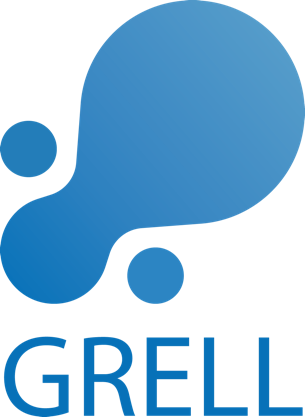                  Grant Application FormAddress to submit the grant application: Grell.latine@onco-occitanie.frSection 1 - Personal details of ApplicantSection 2 - Professional qualifications and experience Please attach a list of your publications in the last five years, as well as relevant older publicationsPlease attach your curriculum vitae. Section 3 - Type of grantApplication for: Section 4 – Previous international experiencePlease list your previous international professional trips/visits during the last 5 years (funding organization, hosting organization, year, length, etc.) Section 5 - Cost estimates  Enter realistic cost estimates for travel and living costs (accommodation, food, etc.). :Please note that the GRELL fellowship is a contribution towards these costs (= will not cover the total amount requested).Please indicate where you plan to apply or have applied for other funding:      Y      NApplicant signature:                                                                        Date: Family/surname:Given names:Date of birth:Nationality: Present position:Organisation:Since when (year):Telephone num° : @mail : AndAttending the GRELL annual meeting and satellite workshop(s) NB: please attach the abstract you submittedOr Visiting a South European Cancer RegistryNB: please attach: 1. a letter from the Director of the Cancer Registry that will host you 2. a short description of the aims of your visit at the RegistryReturn travel: Euros :Stipend per day: Euros : (accommodation and food)Total 